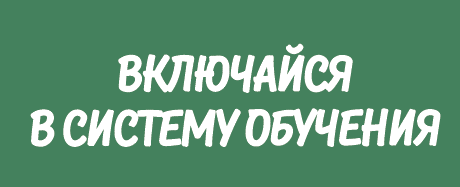 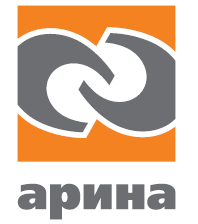 Семинар–совещание Руководителей лабораторий строительных, диагностических неразрушающего контроля и испытательных.г. Пермь, ул. Героев Хасана, 7а, офис 54027 мартаТема дня – СтандартыВремяТемаМодератор09.00-10.00Регистрация участников10.00-11.30Обязательные и добровольные требования по аттестации, по аккредитации испытательных лабораторий. Технические регламентыГОСТ ИСО/МЭК 17025-2009СДА-15-2009ПБ 03-372-00Татьяна ФедороваВероника Кликанова/ ИКЦ Арина,Пермь11.30Кофе-брейк11.45-13.00Все ли стандарты,вышедшие в последнее время, мы внедрили в работу?Введены в действие Федеральные нормы и правила в области промышленной безопасности. Татьяна Федорова,Павел Патрушев/ ИКЦ Арина, ПермьВиталий Дроздов/ЗУУ Ростехнадзора13.00-14.00Обед14.00-15.15Документы системы качества испытательной лабораторииРазработка  СМК – внедрение СМК – подтверждение СМКТатьяна Федорова/ ИКЦ Арина, Пермь15.15Кофе-брейк15.30-17.00Должностные обязанности начальника /технического руководителяиспытательной лабораторииОбязательные, общие, стандартные и т.п.Татьяна Федорова/ ИКЦ Арина,Пермь28 мартаТема дня – Оборудование/Персонал10.00-11.15Какое оборудование должно быть в Испытательной лаборатории неразрушающего контроля, в лаборатории испытаний металлов. С чего начать выбор.Павел Патрушев Александр Балахнин/ИКЦ Арина, Пермь11.15Кофе-брейк11.30-13.00Обзор рынка оборудования НК, сравнительные характеристикиТребования к средствам измерений в области промышленной безопасности опасных производственных объектовДенис ЮсуповскийКсена, Пермь/13.00-14.00Обед14.00-15.15ИКЦ Арина, Пермь15.15Кофе-брейк15.30-17.00Выбор технологии контроля от выбора сварки.Сигаев А.А./ ЗАО «ЗУАЦ»29 марта Тема дня – Технология10.00-11.15Виды неразрушающего контроля и основные методы неразрушающегоконтроля их параметры	ИКЦ Арина,Пермь11.15Кофе-брейк11.30-13.00Основы сопротивления материалов, механики разрушения, технологии материалов и материаловедения.ИКЦ Арина,ПермьВыбор технологии контроля в зависимости от технологии сварки.Сигаев А.А./ ЗАО «ЗУАЦ»13.00-14.00Обед14.00-15.15Понятие о системе неразрушающего контроля, использующей несколько методов.Сравнительная эффективность различных методов контроля. Разработка системы контроля.ИКЦ Арина, Пермь15.15Кофе-брейк15.30-17.00Для Испытательных лабораторий: Мастер-класс: Выбор методов контроля. Необходимость стопроцентного контроля Для Строительных лабораторий: Экскурсия на производственную площадкуТатьяна ФедороваАнна Зобнина/ ИКЦ Арина, Пермь30 марта Тема дня – Итоги10.00-11.30Обсуждение результатов Семинар-совещанияТатьяна Федорова/ ИКЦ Арина,Пермь11.30-12.00Награждение активных участников Татьяна Федорова/ ИКЦ Арина,Пермь